Technická specifikaceNázev akce:      II/605 Beroun, mosty ev. č. 605 – 026 a 027 přes řeku Berounku  - doplňková diagnostika 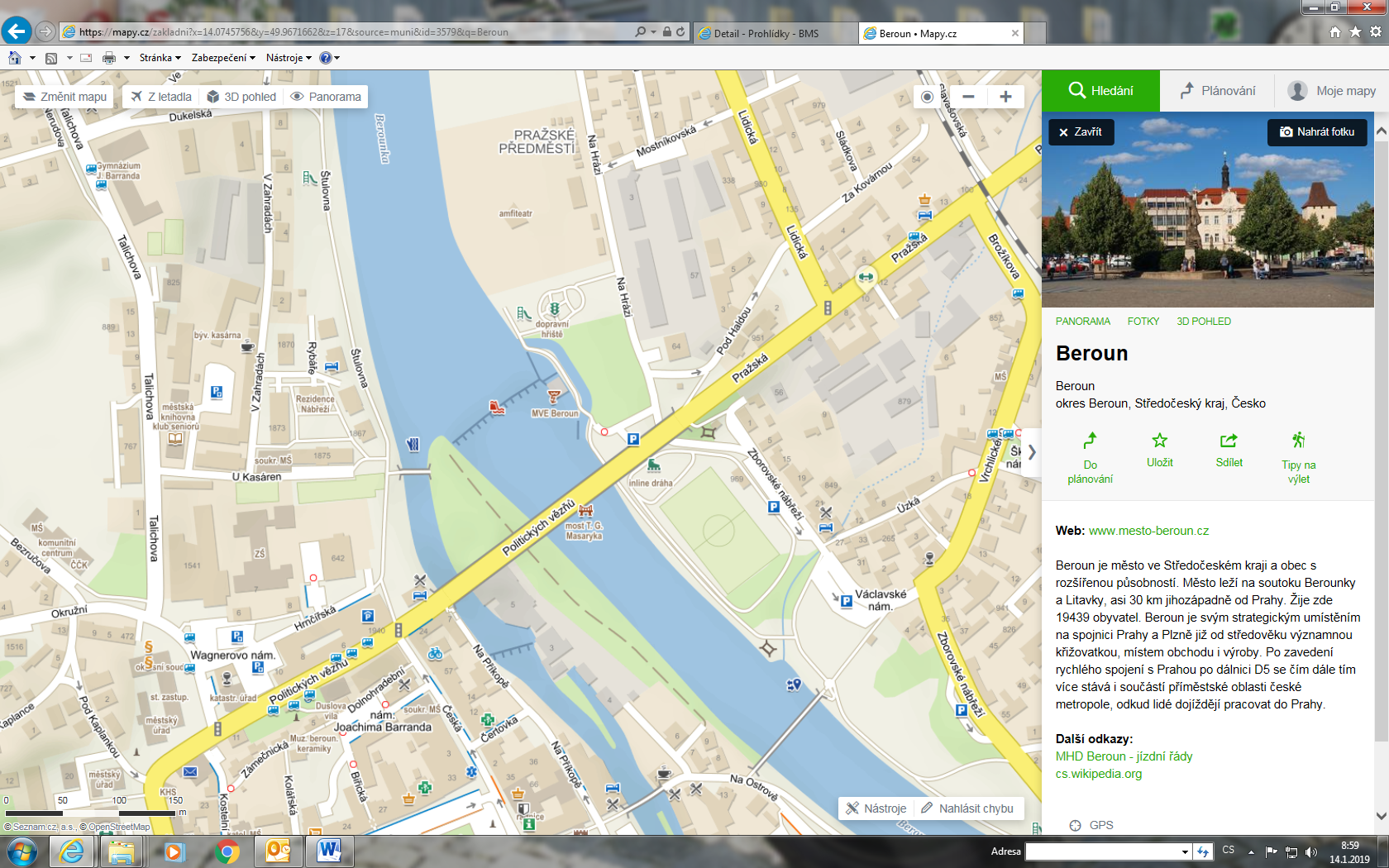 Staničení provozní v km : 15,713 a 15,952 km, CMS: Králův Dvůr1. Současný stavební stav mostu a výčet požadovaných oprav:Výčet požadovaných úkonů:Provést podrobnější diagnostický průzkum celé stavby. Na základě výsledku bude záviset další postup k PD.. 2. Náklady stavby jsou dány odhadem:Stavba: 125 400,-  tis. Kč bez DPH, tj. 151 734,- tis. Kč s DPH 21%3. 4.     -    5. Územně-technické podmínky    -    Oprava se bude provádět na stávající silniční síti a objektu v majetku Středočeského            kraje, pokud se bude opravovat jen vrchní stavba preferuji uzavírku  po půlkách (důvod je velký počet projíždějících vozidel) kolaps v dopravě.6. Požadavky na zabezpečení budoucího provozu a údržby:    -    Provoz a údržba komunikace zůstává v kompetenci KSÚS SK 7. Termín realizacePD:  dle SODStavba (TDI): předpoklad zahájení stavby v r. 2021 - 2022Kontakt : Miroslav Dostál,  hlavní mostní technik KSÚS SK, mobil 778532514, email: miroslav.dostal@ksus.czMiroslav Knopp mostní technik oblast Kladno jih, mobil 702288935, email: miroslav.knopp@ksus.czKrajská správa a údržba silnic Středočeského kraje, , Zborovská 11, 150 21 Praha 5Zpracoval: Miroslav KnoppDatumPřílohy :Fotodokumentace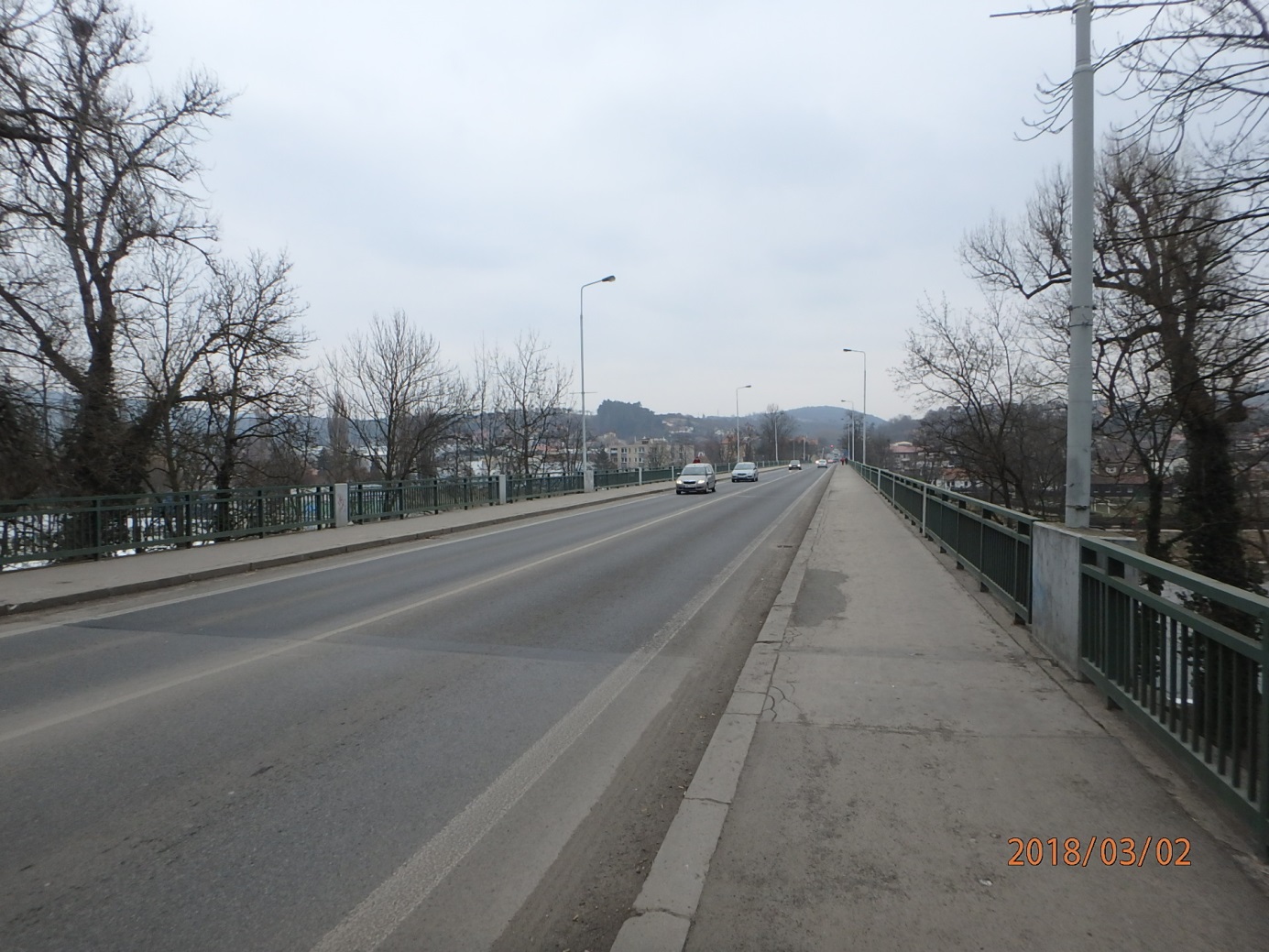 Celkově do mostu silně zatéká na mostě se vychylují zábradelní zídky s veřejným osvětlením a hrozí pád do řeky. Kompletní výměna ložisek a sanace uložení lož. Vyspárování a některé i přeskládání kamenných pilířů, opěr a křídel 